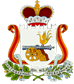    СОВЕТ ДЕПУТАТОВ СМЕТАНИНСКОГО СЕЛЬСКОГО ПОСЕЛЕНИЯСМОЛЕНскОГО районА СМОЛЕНСКОЙ ОБЛАСТИР Е Ш Е Н И Е  17 ноября 2023 года                                                                                                № 33О возложении исполнения   полномочий Главы муниципального образования  Сметанинского сельского поселения Смоленского района Смоленской областиВ соответствии с Федеральным законом от 6 октября 2003 года № 131-ФЗ «Об общих принципах организации местного самоуправления в Российской Федерации», Уставом Сметанинского сельского поселения Смоленского района Смоленской области, в связи с неизбранием Главы муниципального образования Сметанинского сельского поселения Смоленского района Смоленской области 17 ноября 2023 года, Совет депутатов Сметанинского сельского поселения Смоленского района Смоленской области РЕШИЛ:1. Возложить исполнение полномочий Главы муниципального образования Сметанинского сельского поселения Смоленского района Смоленской области на Мачульского Сергея Игорьевича,  заместителя Главы муниципального образования Сметанинского сельского поселения Смоленского района Смоленской области, с 17 ноября 2023 года до избрания Главы муниципального образования Сметанинского сельского поселения Смоленского района Смоленской области из состава депутатов Совета депутатов Сметанинского сельского поселения Смоленского района Смоленской области.2. Настоящее решение вступает в силу с момента его принятия. 3. Опубликовать настоящее решение в газете «Сельская правда», разместить на официальном сайте Администрации Сметанинского сельского поселения Смоленского района Смоленской области в информационно-телекоммуникационной сети «Интернет» http://smetanino.smol-ray.ru.Заместитель Главы муниципального образованияСметанинского сельского поселенияСмоленского района Смоленской области                                        С.И. Мачульский